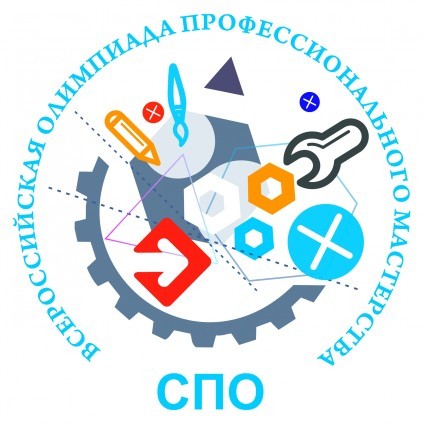 Оценочные средства к Комплексному заданию I уровня«Тестирование»(демоверсия, включающая инструкцию по выполнению)Максимальное количество баллов за выполнение данного задания – 10 баллов. Время, отведенное на выполнение данного задания – 60 мин.Условия выполнения задания:Данное задание выполняется в форме проведения компьютерного тестирования. Варианты задания содержат вопросы четырех типов:с выбором ответа,с кратким ответом,на установление соответствия,на установление последовательности действий.Задание выполняется в учебной аудитории. Для выполнения задания участнику предоставляется инструкция по выполнению задания.Время, отводимое на выполнение задания - 60 минут.При выполнении тестового задания участнику Олимпиады предоставляется возможность в течение всего времени, отведенного на выполнение задания, вносить изменения в свои ответы, пропускать ряд вопросов с возможностью последующего возврата к пропущенным заданиям.Уважаемый участник!Предлагаемое Вам задание «Тестирование» состоит из теоретических вопросов. Тестовое задание включает две части:Инвариантная часть задания содержит вопросы по четырём тематическим направлениям, общим для всех специальностей среднего профессионального образования:Информационные технологии в профессиональной деятельностиСистемы качества, стандартизации и сертификацииОхрана труда, безопасность жизнедеятельности, безопасность окружающей средыЭкономика и правовое обеспечение профессиональной деятельностиВариативная часть задания «Тестирование» содержит вопросы по темам, общим для специальностей, входящих в УГС, по которой проводится заключительный этап Всероссийской олимпиады профессионального мастерства:ПедагогикаОбщая психологияВозрастная психологияПсихология общенияВозрастная анатомия, физиология, гигиенаКаждая часть поделена на блоки по типам вопросов: закрытой формы с выбором ответа, открытой формы с кратким ответом, на установление соответствия, на установление правильной последовательности.Время на выполнение задания – 1 астрономический час (60 минут)Инвариантная часть тестового заданияИнформационные технологии в профессиональной деятельностиБазовые цвета палитры RGB:а. Красный, синий и зеленыйб. Синий, желтый, зеленыйв. Красный, желтый и зеленыйг. Голубой, желтый и пурпурныйд. Палитра цветов формируется путем установки значений оттенка цвета, насыщенности и яркости.2. Каково назначение указанной кнопки в текстовом процессоре Word? а. Изменение интервалов между строками текстаб. Выравнивание текста по центрув. Уменьшение или увеличение размера шрифтаг. Сортировка выделенного текста3. Информация, перемещенная в буфер обмена:а. Содержится в нем до выключения компьютераб. Содержится в нем в течение 30 секунд в. Не сохраняетсяг. Содержится в нем до замещения новой информации.4. Как называется программное или аппаратное обеспечение, которое препятствует несанкционированному доступу на компьютер?а. Сервер;б. Браузер;в. Брандмауэр;г. Архиватор.5. WorldWideWeb – это служба Интернет, предназначенная для:а. Поиска и просмотра гипертекстовых документов, включающих в себя графику, звук и видео;б. Передачи файлов;в. Передачи электронных сообщений;г. Общения в реальном времени с помощью клавиатуры.6. Дан фрагмент электронной таблицы: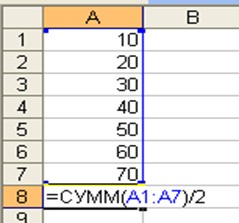 если в ячейку С1 ввести формулу =СУММ(A1:A7)/2, то в ней отобразится число ____________, являющееся результатом вычисления.7. В слове ИНФОРМАТИКА ___________________________ бит (один символ кодируется одним байтом).8. В документе MS Word текст, расположенный между двумя символами ¶ называется __________________________________.9. В Microsoft Power Point 2013 стандартным расширением файла, содержащего обычную презентацию, является ____________.10. Сеть, которая объединяет компьютеры, установленные в одном помещении или одном здании, называется ____________.11. Установите соответствие.           Запишите ответ:12. Определите соответствие между расширением файла и его содержанием:Запишите ответ:13. Определите соответствие между устройством и его основной функцией:Запишите ответ:14. Поставьте в соответствие название программы и определениеЗапишите ответ:15. Установите соответствие между видом адресации и примером адреса ячейки:Запишите ответ:16. Установите последовательность установления нестандартных значений полей для нового документа в текстовом процессоре MS Word 2013:а. Выбрать вкладку «Разметка страницы».б. Выбрать группу команд команду «Параметры страницы».в. Выбрать команду «Настраиваемые поля».г. Выбрать функцию «Поля».    Запишите ответ:17. Укажите правильную последовательность поколений ЭВМ:а. Микропроцессорные ЭВМ.б. Ламповые ЭВМ.в. ЭВМ на интегральных схемах.г. Транзисторные ЭВМ.Запишите ответ:18. Установите последовательность действий при осуществлении копирования объекта с флеш-накопителя на рабочий стол:а. Захватить объект и перетащить.б. Подключить флеш-накопитель.в. Включить компьютер.г. Открыть флеш-накопитель, найти и выделить объект.Запишите ответ:19. Укажите последовательность этапов построения диаграммы в MS Excel с помощью мастераа. Выбор типа диаграммыб. Настройки заголовков, осей, линии сетки, легенды, подписей и таблицы данныхв. Выбор расположения диаграммыг. Выбор или уточнение источника данныхЗапишите ответ:20. Укажите в порядке возрастания объемы памяти:а. 20 битб. 10 битв. 2 байтаг. 1010 байтд. 1 Кбайт Запишите ответ:Системы качества, стандартизации и сертификации1. Стандартизация - это:Документ, принятый органами властиСовокупность взаимосвязанных стандартовДеятельность по установлению норм, требований, характеристикДокумент, в котором устанавливаются характеристики продукции2. Название международной организации, занимающейся выпуском стандартовISOIECEACCEN3. Управление качеством – это часть системы менеджмента качества, направленная на … Создание уверенности в должном качестве объекта (продукции, процесса, системы)Выполнение требований к качествуОтслеживание конкретных результатов деятельностиУстановление целей в области качества4. Чтобы иметь право __________ свою продукцию этим знаком, необходимо получить лицензию в территориальном органе Госстандарта России. МаркироватьРаспространять Импортировать Экспортировать5. Укажите номер картинки, на которой изображен знак соответствия в системе ГОСТ Р6. Исключите функцию педагога, не установленную профессиональным стандартом «Педагог» (педагогическая деятельность в сфере дошкольного, начального общего, основного общего, среднего общего образования (воспитатель, учитель)», утвержденным Приказом Минтруда России от 18.10.2013 №544н?Планирование и проведение занятий Разработка и реализация программ учебных дисциплин в рамках основной общеобразовательной программы Принятие нормативных актов  по вопросам взаимодействия с родителямиФормирование  универсальных учебных действий7. Форма осуществляемого органом по сертификации подтверждения соответствия объектов требованиям технических регламентов, положениям стандартов или условиям договоров, называется ____________.8. Запишите в строке ответа аббревиатуру, обозначающую термин «Статистический менеджмент качества» ____________.9. Технический документ, который разрабатывается по решению разработчика или по требованию заказчика продукции, это - ____________.10. Специальное разрешение на осуществление конкретного вида деятельности при обязательном соблюдении лицензионных требований и условий, выданное лицензирующим органом юридическому лицу или индивидуальному предпринимателю, это - ____________.11. Установите соответствие между термином и определением:Запишите ответ:12. Установите соответствие между категорией стандарта и записью его названия:Запишите ответ:13. Установите соответствие между понятиями и определениями видов стандартов:Запишите ответ:14. Установите соответствие между термином и документом:Запишите ответ:15.  Укажите правильный порядок обозначения ГОСТа из системы ЕСКД:Год утверждения стандарта Порядковый номер в группеНомер группыКласс16.  Установите последовательность уровней образования в РФ:Основное общееДошкольное образование Среднее общее Начальное общее Профессиональное образование17. Определите правильный алгоритм прохождения процесса стандартизации продукции, работ, услуг:Создание модели для стандартизируемой продукции, работ или услугВыбор продукции, работ или услуг, для которых будет проводиться стандартизацияУтверждение стандартов для созданной модели, стандартизацияУтверждение оптимального качества созданной модели18.  Укажите верный алгоритм проведения процесса сертификации:Оценка соответствия объекта сертификации установленным требованиямЗаявка на сертификациюРешение по сертификацииАнализ результатов оценки соответствияОхрана труда, безопасность жизнедеятельности, безопасность окружающей среды1. Кто и когда проводят с работниками первичный инструктаж на рабочем месте?Работодатель проводит инструктаж в течение трех дней со дня трудоустройства работникаНепосредственный руководитель работ, прошедший обучение и проверку знаний требований охраны труда, проводит инструктаж с работником до начала самостоятельной работыСпециалист (инженер) по охране труда проводит инструктаж в сроки, установленные локальным нормативным актом организации (предприятия)Первый заместитель директора предприятия (организации)2. Что считается прогулом:Отсутствие на рабочем месте без уважительных причин в течении всего рабочего дня Отсутствие на рабочем месте без уважительных причин более двух часов подряд в течение рабочего дня.Отсутствие на рабочем месте без уважительных причин более четырех часов подряд в течение рабочего дня Опоздание  3. К какой степени относится ожог, если возникает повреждение глубоколежащих тканей, пораженная поверхность черного цвета с признаками обугливания.I степени II степени III степени IV степени4. На кого возлагаются действующим законодательством обязанности по обеспечению охраны труда?Органы исполнительной власти субъектов Российской ФедерацииПрофсоюзыРаботодателяГлавного инженера5.Огнетушители, применяемые для тушения электроустановок и приборов, находящихся под током:      а.  Жидкостные      б.  Пенные      в.  Порошковые      г.  Углекислотные6.____________ - это чрезвычайное событие техногенного характера, происшедшее по конструктивным, производственным, технологическим или эксплуатационным причинам, либо из-за случайных внешних воздействий, и заключающееся в повреждении, выходе из строя, разрушении технических устройств или сооружений.7. Природные объекты и явления, которые на современном уровне их изученности и развития продуктивных сил могут использоваться в общественном производстве для удовлетворения тех или иных потребностей людей называются ___________ _____________.8. Техника безопасности – это комплекс средств и мероприятий, внедряемых 
в производство с целью создания здоровых и безопасных ____________труда. 9. Согласно ГОСТ 12.0.004-15 предусмотрено проведение следующих видов инструктажа: вводный, первичный и повторный на рабочем месте, ____________, целевой.10. Прибор, измеряющий влажность воздуха в помещении, называется ___________________.11. Установите соответствие между видом ответственности за нарушение законодательных и правовых нормативных актов по безопасности труда и условиями ее наступления:Запишите ответ:12. Установите соответствие между типом отравляющего вещества и признаками его применения:Запишите ответ:13. Установите соответствие между измеряемым параметром микроклимата и освещения помещения и прибором для его измерения:Запишите ответ:14. Установите правильную характеристику условий труда работников:Запишите ответ:15. Установите последовательность действий при обнаружении пожара в здании: Принять меры к тушению пожараЭвакуировать людей из здания Обесточить все доступные помещения Сообщить по телефону 01 (мобильный 112) в пожарную часть16. Укажите правильный порядок применения порошкового огнетушителя:Выдернуть чекуСорвать пломбуПоднести огнетушитель к очагу горения Нажать на верхнюю ручку запорно-пускового устройства  Направить сопло или шланг-раструб на очаг горения17. Укажите правильную последовательность действий при надевании противогаза:Приложить нижнюю часть шлем-маски под подбородок и резким движением рук вверх и назад натянуть ее на голову так, чтобы не было складок, а очковый узел пришелся против глазСделать полный выдох, открыть глаза и возобновить дыхание. Затем можно надеть головной убор и закрепить противогаз на бокуНеобходимо задержать дыхание, закрыть глаза, снять головной уборВынуть шлем-маску и взять ее обеими руками за утолщенные края у нижней части так, чтобы большие пальцы были снаружи, а остальные внутри 18. Укажите правильную последовательность мероприятий по охране труда при оформлении работника на работу:Проведение первичного инструктажаПроверка знаний по охране трудаПроведение вводного инструктажа по охране трудаОбучение по охране трудаЭкономика и правовое обеспечение профессиональной деятельности1. Дисциплинарное взыскание применяется не позднее:Срок устанавливается работодателемТрех рабочих дней со дня обнаруженияДвух недель со дня обнаруженияОдного месяца со дня обнаружения2. Работники имеют право расторгнуть трудовой договор, заключенный на неопределенный срок, предупредив об этом работодателя письменно:За 2 дняЗа 2 неделиЗа 1 месяцЗа 3 месяца3. За нарушения трудовой дисциплины работодатель имеет право применить следующие дисциплинарные взыскания: Предупреждение, лишение премии, исправительные работы, выговорЗамечание, выговор, увольнениеПредупреждение, замечание, отстранение от работыЗамечание, предупреждение, штраф, выговор4. Какое из указанных условий относится к дополнительным условиям для включения в трудовой договор:Испытательный срокМесто работыТрудовая функцияОбязательное социальное страхование работника5. Депутатом Государственной Думы может быть избран гражданин РФ, достигший на день голосования возраста:      а.  18       б.  25       в.  21     г. 336. Согласно ст. 10 Конституции РФ органы законодательной, исполнительной и судебной власти ____________.СамостоятельныЗависимыВзаимозависимыНезависимы7. Форма преобразования государственной собственности в частную называется ____________.8. Формы организации и оплаты труда подразделения (организации) подразделяются на:____________ и повременную.9.  Срок испытания для вновь принятого работника не может превышать ___ месяцев. 10.____________ - обязательное для всех работников подчинение правилам поведения, определенным коллективным договорам, соглашениям, локальным нормативным актам, трудовым договорам.11. Установите соответствие между видами стажа и их содержанием (определением):Запишите ответ:12. Установить соответствие между видами налогов:Запишите ответ:13. Установите соответствие типа организации его характеристике:Запишите ответ:14. Установите буквенным сочетанием соответствие между понятием и его значением:Запишите ответ:15. Установите порядок заключения трудового договора:Наступление испытательного срока Подача письменного заявления работникомЗнакомство работника с условиями труда и оплатыПредъявление соискателем необходимых документов, конкурс документов претендентовПриказ работодателя о приеме на работуПодписание трудового договора16. Расположите источники трудового права по юридической силе:Трудовой кодекс РФУказ Президента РФКонституция РФЗакон субъекта РФ17. Установите порядок приема сотрудника на работу:Подготовка приказа о приеме на работуОзнакомление нового сотрудника с внутренними документами организации под росписьОформление личной карточкиПроверка предоставленных соискателем документовСогласование и подписание трудового договораВнесение сведений в трудовую книжку18. Выберите правильную последовательность действий работодателя и работника при установлении факта дисциплинарного проступка в соответствии с Трудовым кодексом РФ в действующей редакции:Ознакомление с приказомУстановление факта дисциплинарного проступкаИздание приказаИстребование объяснения от работникаУстановление предела дисциплинарного взыскания                2. Вариативная часть тестового заданияПедагогика1.  Документ, определяющий содержание образования определенного уровня и направленности, - этоа. Учебникб. Учебный планв. Рабочая программаг. Авторская программа2. Возрастные особенности – этоа. Характерные для определенного периода анатомо-физиологические и    психические качества б.  Особенности умственного развития ребенка в. Удовлетворение всех физиологических потребностей г. Анатомо-физиологические особенности нервной системы, служащие базой для формирования тех или иных способностейа. Общимб. Внешнимв. Внутреннимг.  Частным3. Профессиограмма педагога –  это  а. Документ, отражающий критерии оценивания эффективности деятельности специалиста б. Идеальная модель учителя, преподавателя, классного руководителя, педагога, образец, в котором представлены  параметры личности и знания, умения, навыки для выполнения функций учителя в. Структура профессиональной деятельности педагога г. Состояние готовности выпускника к реальному и осознанному выбору   профессии.4. Воспитание - это: а. Процесс автоматической передачи от старшего поколения к младшему духовной культурыб. Процесс организации совместной жизнедеятельности детей и взрослых в целях развития учениковв. Процесс усвоения знаний, умений, навыков, накопленных человечествомг. Специально организованный педагогический процесс, направленный на формирование определенных качеств личности обучающегося5. Обучение - этоа.  Передача знаний от учителя к ученикам с целью подготовки их к жизниб.   Процесс деятельности учителя, направленный на передачу ученикам знанийв. Двусторонний процесс деятельности учителя и учеников, направленный на овладение системой ЗУН,  методами познавательной деятельности, в ходе которого осуществляется развитие умственных способностей и  познавательных интересовг. Процесс деятельности обучающихся, направленный на приобретение практических умений6. Форма организации обучения, позволяющая изучать явления и процессы в естественных условиях, – это …а. Учебная экскурсияб. Практическое занятиев. Лабораторное занятиег. Дополнительное занятие7. Педагогика это: а. Педагогика изучает закономерности развития ребенкаб.  Наука о воспитании, обучении и образовании людейв. Это искусство воздействия воспитателя на воспитанника с целью обучения его правильным поступкамг. Наука об обучении человека8. Целенаправленный процесс формирования у подрастающего поколения ценностных отношений, сознательности и ответственности - это: а. Физическое воспитаниеб.  Нравственное воспитаниев. Трудовое воспитаниег.  Эстетическое воспитание9. При какой  структуре содержания образования один и тот же вопрос повторяется несколько раз, его содержание расширяется новыми сведениями, связями и зависимостямиа. Концентрическойб. Линейнойв. Спиральнойг. Смешанной10. Принцип наглядности в дидактике означаета. Использование плакатов, схем, картин в процессе обученияб. Проведение опытов в процессе обученияв. Просмотр кино- и видеофильмовг. Привлечение органов чувств к восприятию учебного материала11. Среди понятий «образование», «содержание образования», «учебный план», «образовательная область» наиболее масштабным является понятиеа. Содержание образованияб. Образованиев. Учебный планг. Образовательная область12.  Пути или способы взаимосвязанной деятельности педагога и обучающихся, направленные на решение задач обучения - этоа. Формыб. Методыв. Приемыг. Средства13. Связи между целями, содержанием, методами, средствами, формами обучения относятся к _______________закономерностям.14. Целью педагогической деятельности считается становление и __________ личности.15. Рассказ, объяснение, разъяснение, лекция, беседа, увещевание, внушение, диспут, пример – это методы формирования ________________. 16. Педагогическая _____________ представляет собой совокупность умений, навыков и приемов воздействия.17. Нормативный документ, определяющий содержание  каждого учебного предмета - это рабочая ____________.18. Должности  «воспитатель», «учитель», «преподаватель» можно назвать одним общим понятием __________.19. Отрасль педагогики, которая изучает обучение и воспитание  слепых и слабовидящих детей,  называется ____________.20. Способы воздействия на сознание, волю, чувства, поведение воспитанников для выработки у них заданных целью воспитания качеств – это ____________ воспитания.21.Первым, кто  разработал педагогику как самостоятельную отрасль теоретического знания, является ____________________.22. Упражнения, практическая работа, лабораторная работа, дидактические игры  – это________________ методы обучения.23. Внушение, подавление, подбадривание, ласковое обращение по имени, эмоциональный отклик – это методы и приемы ______________ воздействия на воспитанников24. Группа детей, которую объединяют общие, имеющие общественно ценный смысл цели и совместная деятельность, организуемая для их достижения и способствующая развитию личности каждого её члена – это_______ _________. 25. Сопоставьте дидактические принципы и дидактические правилаОтвет: 26. Соотнесите   методы воспитания с названием группы методов:Ответ: 27. Соотнесите направления воспитания с их характеристикой:Ответ:28. Соотнесите тип педагогического анализа и его основную задачуОтвет:29. Соотнесите понятия  с их характеристикойОтвет:30.  Соотнесите понятия с их трактовкойОтвет: 31.  Установите соответствие между названием отрасли педагогической науки и ее сферой исследованияОтвет:32.   Установите соответствие между понятием и его определениемОтвет:33. Установите соответствие между функцией оценки и ее характеристикой             Ответ: 34. Установите соответствие между  основными понятиями педагогики и их определением             Ответ: 35. Выстройте систему педагогической деятельности в логической последовательности   а. Планирование деятельности   б. Цель деятельности   в. Анализ результатов деятельности   г. Осуществление педагогического действияОтвет: 36. Установите правильную последовательность личностного и профессионального роста педагога    а. Саморазвитие    б. Самоопределение    в. Самосовершенствование    г. СамообразованиеОтвет: 37. Установите последовательность этапов проведения педагогического экспериментаа. Аналитическийб. Методическийв. Практическийг. ТеоретическийОтвет: 38. Укажите последовательность этапов самостоятельной работы обучающихся     а. Подготовительный    б. Исполнительский    в. Организационный    г. Контрольно-оценочныйОтвет: 39. Установите последовательность методов обучения в логике возрастания степени самостоятельности обучающихся    а. Исследовательский метод     б. Репродуктивный метод    в. Метод проблемного изложения    г.  Частично-поисковый методОтвет: 40. Установите последовательность элементов выступления педагога с самоанализом занятияа. Краткая характеристика коллектива, выделение групп обучающихся с различным уровнем овладения программным материаломб. Содержательная характеристика темы занятияв. Обоснование целей занятия, выбора его типа и структурыг. Оценка успешности достижения целей занятия, обоснование показателей реального результата и определение перспектив совершенствования своей деятельностиОтвет: 41. Определите последовательность подготовки педагога к организации образовательной деятельности детей.     а. Определение содержания     б. Выбор темы, определение цели и задач    в. Определение форм и методов    г. Определение видов деятельностиОтвет: 42. Установите последовательность элементов структуры творческого  занятия:    а. Демонстрация результатов творческой деятельности, рефлексия собственных действий по решению  задач    б. Постановка целей и задач    в. Создание образовательной ситуации, мотивирующей учащихся к творческой деятельности    г.  Выполнение творческой работы обучающимисяОтвет: Общая психология1. Какая психология основана на ситуации и носит конкретный ситуативный характер?
    а. житейская психология
    б.  научная психология
    в. экспериментальная психология     г. возрастная психология2. Определите направление психологии, основной задачей которого является применение научных знаний для помощи населению в повседневных и критических ситуациях.
   а. практическая психология
   б. общая психология
   в. социальная психология
   г. поведенческий подход 3. Кто открыл первую психологическую экспериментальную лабораторию?
   а. Выготский Л.С
   б. Вундт В.
   в. Бехтерев В.И.   г. Фрейд З. 4. Специальная человеческая психическая функция, определяемая как процесс общения  посредством языка, называется а. Мышлением; б. Речью; в. Стилем речи; г. Общением5. Областью изучения генетической психологии является:а. Наследственные механизмы психики и поведения;б. Исследует индивида, выделяя в нем познавательные процессы и личность;в. Разработка методов воспитания и обучения;г. Изучение человеческих взаимоотношений и явлений6. Укажите, какая из перечисленных задач не является задачей психологии.
        а. Научиться понимать сущность психических явлений;
        б.  Научиться управлять психическими явлениями;
        в. Разрабатывать методы диагностики психических заболеваний;
        г. Быть теоретической основой практики психологической службы.7.  Отнесенность сведений о внешнем мире, получаемых с помощью анализаторов, к объектам внешнего мира относится к _______________ .8. Древнегреческий философ ___________ утверждал, что _______________состоит из атомов и со смертью тела умирает и она. 9. __________________ – изучает физиологические и биохимические изменения, происходящие в ______________ системе, стараясь определить связь между ними и различными аспектами человеческой активности. (психофизиология, нервной)10. Утрата памяти на впечатления в определённый промежуток времени или события определённого рода, называется - __________. 11. Общая способность к познанию и_______________ проблем, определяющая _______________любой ______________ и лежащая в основе других ________________ — это_________________ .12. Соотнесите отрасль психологии и изучаемые вопросы  Ответ:13. Соотнесите название методики и изучаемые особенностиОтвет14. Установите соответствие между названиями методами психологического исследования и их особенностямиОтвет15. Установите соответствие названий между названием эмоционального состояния и его характеристикойОтвет16. Установите соответствие между фамилиями известных психологов и предлагаемых ими учений.Ответ:17. Установите правильную последовательность стадий творческого процесса:а. Инкубация – временное отвлечение от задачи
б. Проверка – испытание и/ или реализация задачи
в. Подготовка  – формулирование задачи, попытки ее решения
г. Озарение – появление интуитивного решения.Ответ:18. Расположите в правильной последовательности этапы сложного волевого процесса:
а. Борьба мотивов и выбор возможности достижения цели
б. Осознание возможностей достижения цели
в. Появление мотивов, связанных с достижением цели
г. Принятие решения о возможных действиях
д. Осознание цели и стремление её достичь
е. Осуществление принятого решения Ответ:	19. Расположите в правильной последовательности этапы развития мышления человека:а. Наглядно – образноеб. Концептуальноев. Наглядно – действенное          г. Образное   Ответ:20. Расположите в правильной последовательности этапы развития психики в филогенезе:а. Развитие перцептивных процессов животныхб. Развитие сознания человекав. Развитие сенсорных процессов животныхг. Развитие самосознания человекад. Развитие интеллектуальных действий животныхОтвет: 21. Расположите в правильной последовательности этапы развития внимания:
а. Постпроизвольное
б. Непроизвольное
в. Предвнимание
г. Произвольное
       Ответ:                                                                  Возрастная    психология1. Как называют закономерную и необходимую зависимость психических явлений то порождающих их факторов?
     а. Эволюционизм
     б. Детерминизм
     в. Функционализм
     г. Эгоцентризм2. К какому детерминизму относится зависимость развития психики от предметных действий?     а.  Механический
    б.  Психологический
    в.  Деятельностный
    г.  Биологический3.  Форма действия по Ж.Пиаже?
а.  Эмоция
б.  Речь
в.  Операция 
г.  Мысль4. Что такое кризис возрастного развития?
 а. Новый этап в развитии психических качеств человека
 б. Переход от одной стадии развития к другой, сопровождающийся эмоциональным подъемом
 в. Несоответствие между уровнем достигнутого личностного развития и операционально-техническими возможностями, ведущее к аффективным взрывам
г. Задержка в психическом развитии человека, сопровождаемая депрессивными состояниями, выраженной неудовлетворенностью собой, а также трудноразрешимыми проблемами личностного и межличностного характера5. Что такое возрастное новообразование?
    а. Психические и социальные изменения, которые возникают на данной возрастной  ступени и  определяют весь ход его развития в данный период
    б. Противоречие между образом жизни ребенка и его возможностями
    в. Восприимчивость к внешним воздействиям
    г. Индивидуальные особенности ребенка
    д. Структура личности ребенка6. Что такое процесс и результат приобретения индивидуального опыта на основе законов упражнения, готовности, смежности во времени и подкрепления?
а.  Учение
б.  Научение
в.  Обучение
г.  Усвоение7. ______________________ категория, служащая для обозначения временных характеристик индивидуального развития. 8. Явление, когда календарный возраст опережает биологический называется _________________________.9.______________ развитие — процесс _______________, качественных и _______________ изменений психики во времени.10. Предметом ___________психологии является изучение____________ психического развития в __________________.11. Для изучения ____________динамики, преимущественно в  ___________периоде применяется ________________метод.12. Установите соответствие закономерностей возраста и их определение:Ответ:   13. Соотнесите название возраста и его определение:Ответ:14. Установите соответствие между понятиями и характеристиками         Ответ:15. Установите соответствие между фамилиями психологов и их предложениями в возрастной психологии:      Ответ:16. Установите соответствие между фамилиями психологов и их предложениями в возрастной психологии:Ответ:17. Установите последовательность возникновения форм общения ребенка со взрослым (по М.И. Лисиной):     а. Ситуативно-личностная     б. Ситуативно-деловая     в. Внеситуативно-познавательная     г. Внеситуативно-личностная Ответ:18. Установите правильную последовательность формирования артикуляционной базы ребенка в онтогенезе    а. Появляется возможность вибрации кончика языка    б. Появляются смычки органов артикуляции    в.  Появляется возможность подъема кончика языка верх и напряжения спинки языка    г. Появляется возможность чередовать позиции (смычка – щель)Ответ:     19. Установите последовательность этапов социально - нравственного воспитания дошкольников:а. Формирование социальных эмоций и нравственных чувствб. Претворение убеждений в конкретное поведение, которое можно называть нравственнымв. Накопление знаний и формирование нравственных представленийг. Переход знаний в убеждения и формирование на этой основе мировоззрения и ценностных ориентаций.       Ответ:      20. Назовите доминирующие интересы подростков (по Л.С. Выготскому) в порядке возрастания:          а. Интерес подростка к собственной личности - эгоцентрическая доминанта    б. Установка подростка на более дальние дела, чем на ближайшие (перспектива) - доминанта дали           в. Стремление подростка к неизвестному (рискованному) – доминанта романтика.          г. Тяга к сопротивлению, к преодолению, к волевому усилию которые могут проявляться в     негативных формах -  доминанта усилия       Ответ: 21. Расположите в порядке их появления личностные новообразования (дошкольный возраст, младший школьный возраст, подростковый возраст, юношеский возраст):а. Самоопределениеб. Чувство взрослости в. Произвольностьг. Соподчинение мотивов      Ответ:Психология  обшения    1. Какие качества отличают манипулятора:
а. Лживость
б. Примитивность чувств
в. Недоверие к себе и другим
г. Все ответы верны    2. Косвенное общение характеризуется:
   а.  Неполным психологическим контактом при помощи письменных или технических   устройств, затрудняющих или отдаляющих во времени получение обратной связи между участниками общения
  б.  Включением в процесс общения «дополнительного» участника как посредника, через которого происходит передача информации 
  в.  Осуществлением общения с помощью естественных органов, данных живому существу природой: руки, голова, туловище, голосовые связки и т.п.    3. Выберите этапы делового общения:
    а. Установление контакта
    б. Выявление мотивов общения
    в. Взаимодействие
    г. Завершение общения
    д. Все варианты верны  4. Коммуникативной стороной общения называют:а. Обмен информацией;б. Восприятие друг другав. Взаимодействиег. Все варианты верны    5. Перечислите средства общения
а. Язык
б. Интонация
в. Поза
г. Жесты           д. Все ответы верны	    6. Если дистанция между общающимися составляет 0,51…1,2 м – это дистанция:а. Интимная;б. Социальная;в. Личная;г. Публичная7. Процесс, в ходе которого два или более человек обмениваются и осознают получаемую информацию, которого состоит в мотивировании определённого поведения или воздействия на него – это____________.8. Одноканальный процесс коммуникации – это ________________ без __________________связи .9. К эффективным приёмам слушания не относят ________________слушание .10. Понятие феномена социальной лени ввел ______________.11. Каузальная ____________ – это приписывание __________объектам _________ и мотивов   поведения.     12. Установите соответствие между дистанцией общения и ее названиемОтвет:13. Установите соответствие между уровнями общения по А.Б. Добровичу и их описанием:  Ответ:14. Установите соответствие между названиями общения и их описаниемОтвет:15. Установите соответствие между видами общения по средствам и их характеристикамиОтвет:16. Установите соответствие между названием стиля речи и его характеристикой:Ответ:17. Установите последовательность возрастания расстояния при общении: а. 0,51…1,2 м	
 б.  3.6…    м
 в.  0….0,5 м
 г. 1,22….3,6 мОтвет:18. Установите последовательность этапов конфликта:а. Затухание конфликтаб. Развитие конфликтав. Урегулирование конфликтаг. Начало конфликтад. Прекращение конфликтае. Пик конфликтаОтвет:  19. Установите последовательность этапов общения:а. Принятие решенияб. Установление контактав. Выход из контактаг. Ориентация в ситуациид. Обсуждение вопроса, проблемыОтвет:20. Установите последовательность в модели коммуникативного процессаа. Реципиентб. Канал связив. Эффективностьг. Коммуникаторд. СообщениеОтвет: 21. Установите последовательность в процессе активного слушания:а. Понимание информацииб. Анализ информациив. Сосредоточение (внимания)г. Запоминание и сохранение информациид. Реагирование на информациюОтвет:Возрастная анатомия, физиология, гигиена1. Серое вещество в стволе головного мозга:а.  Имеет форму бабочки на срезе;б.  Располагается в виде ядер;в.  Оформлено в виде слоев нервных клеток;г.  Оформлено в виде слоев нервных клеток и располагается в виде ядер2. Метод традиционной медицины, заключающийся в ручном воздействии на анатомические структуры тела с целью их освобождения от функциональных блоков и восстановления циркуляции жидкостей, успешно применяют в лечении новорождённыха. Детский остеопат; б. Детский флеболог;в. Детский вертебролог;г. Детский массажист;д. Детский нефролог 3. Несовершенство мелкой моторики пальцев рук дошкольника связано с незрелостью ядер:а. Продолговатого мозга;б. Спинного мозга;в. Среднего мозга;д. Промежуточного мозга4. Структурной единицей нервной системы является: а. Аксон; б. Дендрит; в. Нейрон; г. Нейроглия5. Потребности в кислороде у детей больше чем у взрослого, потому что   а. Частота дыхательных движений больше, чем у взрослого;   б. Кислородная емкость крови больше, чем у взрослого;   в. Обменные процессы в  клетках выше, чем у взрослого;   г. Все ответы верны 6.  Наука о свето- и электронно-микроскопическом строении и развития клеток:   а. Эмбриологияб. Цитологияв. Гистология г. Физиология7. Места соединения костей мозгового отдела черепа-роднички состоят из ___________________ткани.8.	____________является основной структурной единицей всех живых организмов.9. Рецепторы зрительного анализатора это ______________ и _______________, а слухового______________________ клетки.10. Сосуды, несущие кровь от сердца это ____________________, а к сердцу - ______________ .11. ________________- это клетки,  транспортирующие кислород.12.Установите соответствие между закономерностями индивидуального развития и их характеристиками.Ответ:13. Установите соответствие между названием и определением науки.Ответ:14. Установите соответствие между органами и количество отделов.Ответ:15. Установите соответствие между частями рефлекторной дуги и их предназначением.Ответ:16. Установите соответствие между системами и органамиОтвет:17. Установите последовательность постэмбрионального развития ребенка:                а. Второе детство;                б. Новорожденный;                 в. Первое детство;                г. Грудной;                д. Раннее детство;                е. Подростковый период;                ж. Юношеский возрастОтвет:18.Укажите последовательность расположения отделов головного мозга (начиная от спинного):                а. Варолиев мост;                б. Продолговатый мозг;               в. Промежуточный мозг;                г. Средний мозг;                д. Конечный мозг Ответ:19. Установите последовательность прохождения света через орган зрения:   а. Передняя камера глаза   б. Зрачок   в. Стекловидное тело   г. Роговица   д. Сетчатка   е. Хрусталик      Ответ:20. Установите последовательность стадий митоза:     а. Анафаза;      б. Интерфаза;      в. Метафаза;      г. Профаза;      д. ТелофазаОтвет:21. Установите последовательность движения крови по малому кругу кровообращения     а. Левое предсердие      б. Лёгочные артерии      в. Правый желудочек      г. Капилляры в лёгких      д. Лёгочные вены     е. Лёгочный ствол Ответ:Информационное обеспечениеАндриенко Е.В. Социальная психология: учеб. пособие для студ. высш. пед. учеб. заведений / под ред. В.А. Сластенина. – М.: Издательский центр «Академия», 2008. – 264 сВыготский Л.С. Проблема обучения и умственного развития в школьном возрасте// Теории учения. Хрестоматия. Часть 1. Отечественные теории учения. / Под ред. Н.Ф. Талызиной, И. А. Володарской. — М.: Редакционно-издательский центр "Помощь", 1996. – 148сГонина О.О. Психология дошкольного возраста: учебник и практикум для СПО/ О.О. Гонина. – Москва: Юрайт, 2017. – 465 с.Зекунов А.Г. Управление качеством: учебник и практикум для СПО / А.Г. Зекунов, В.Н. Иванов, В.М. Мишин, Ю.В. Пазюк, Т.И. Власова ; под ред. А.Г. Зекунова. – М.: Издательство Юрайт, 2016. – 475 с. – Серия: Профессиональное образование.Землянская Е.Н. Теория и методика воспитания младших школьников: учебник и практикум для СПО. –М.: Юрайт, 2017. – 507 с.Классное руководство: учебник для студ. учреждений сред. Проф. Образования /под ред. В.П. Сергеевой. – М.: Академия, 2014- 320с.Коджаспирова Г.М. Педагогика: учеб. для студ. образоват. учреждений сред. проф. образования. – М.: ВЛАДОС, 2004. – 352с.Кузибецкий А.Н. и др. Правовое обеспечение профессиональной деятельности в образовательном учреждении: учебник для студ. Учреждений сред. проф. образования/ А.Н.Кузибецкий, В. Ю.Розка, М.В.Николаева. - 3-е изд., стер. - М.: Издательский центр «Академия», 2013. - 272 с.Леонов Н. И. Психология делового общения: Учеб. пособие. —3-еизд., испр. и доп. — М.: Издательство Московского психолого-социального института; Воронеж: Издательство НПО «МОДЭК», 2005. — 256 с.Методика обучения и воспитания в области дошкольного образования: учебник и практикум для СПО/ под ред. Н.В. Микляевой. – М.: Юрайт, 2017. – 434с.Педагогика: учеб. / Л.П. Крившенко [и др.]; под ред. Л.П. Крившенко. – М.: Проспект, 2009.Психология: Учебник для студ. сред. пед. учеб. заведений /И.В. Дубровина, Е.Е. Данилова, A.M. Прихожан; Под ред. И.В. Дубровиной. - М., Издательский центр«Академия», 1999. - 464 сПодласый И.П. Педагогика: в 3-х кн.: учеб для студ. вузов / И.П. Подласый. – 2-е изд., испр. и доп. – М.: Гуманитар. изд. центр ВЛАДОС, 2007.Панфилова А.П. Теория и практика общения: учеб. пособие для студ. учреждений сред. проф. образования / Москва: Издательский центр Академия, 2011. – 288с.Райкова Е.Ю. Стандартизация, метрология, подтверждение соответствия : учебник для СПО / Е.Ю. Райкова. – М.: Издательство Юрайт, 2016. – 349 с. – Серия : Профессиональное образование.Резер Т.М. Основы права и правового обеспечения профессиональной деятельности преподавателя: учеб. пособие. Екатеринбург: изд-во Рос. гос. проф.-пед. унт-та, 2005. 169 с.Сергеев А.Г., Терегеря В.В. Сертификация: учебник и практикум для СПО / А.Г. Сергеев, В.В. Терегеря. – М.: Издательство Юрайт, 2017. – 230 с. – Серия : Профессиональное образование.Сластенин В.А. Педагогика: учебник для студ. средних пед. учеб. заведений / В.А. Сластенин, И.Ф. Исаев, Е.Н. Шиянов – М.: Издательский центр «Академия», 2008.Сковородкина И.З. Теория и методика воспитания младшего школьника: учебное пособие для студ. Учреждений сред.проф. образования/ И.З Сковородкина, С.А. Герасимов. – М.: Академия, 2014.- 320с.Туник Е.Е. Тест Е. Торренса. Диагностика креативности. Методическое руководство. Санкт-Петербург: ИМАТОН, 2000. – 170 с.Федеральный закон «Об образовании в Российской Федерации» № 273-ФЗ https://ru.wikipedia.org/wiki/Вытеснениеhttp://mydocx.ru/6-35047.html https://psychology.academic.ru/6127/Зейгарник_эффектhttp://psi.webzone.ru/st/007200.htmhttp://vseopsycho.ru/atributsiya/ https://4brain.ru/blog/дивергентное-мышлениеhttps://www.polismed.com/articles-akcentuacii-kharaktera-akcentuacii-lichnostejj.htmlhttps://www.syl.ru/article/309972/talant---eto-chto-takoe-talantlivyiy-chelovekhttp://fb.ru/article/29043/piramida-potrebnostey-maslouИзображение блокаИзображение блокаДействие алгоритмаДействие алгоритма1АПроверка условия.2БНачало алгоритма.3ВВвод данных.4ГДействие.12341.exeAИзображение.2.jpgБТекст.3.docВМузыка.4.mp3ГПрограмма.12341Ввод графической информации.AМодем.2Выполнение арифметических и логических операций.БКлавиатура.3Подключение компьютера к сети.ВСканер.4Ввод текста.ГПроцессор.12341Текстовый редактор.Акомпьютерная программа, обеспечивающая доступ и перемещение в глобальной компьютерной сети Интернет;2Графический редактор.Бкомпьютерная программа, предназначенная для обработки различных данных, представленных в табличной форме;3Электронные таблицы.Вкомпьютерная программа, используемая для создания, редактирования и форматирования документов;4Браузер.Гкомпьютерная программа создания и редактирования изображений (рисунков, фотографий и др.).12341Абсолютный столбец, абсолютная строка.АD$62Относительный столбец, абсолютная строка.Б$D63Абсолютный столбец, относительная строка.ВD64Относительный столбец, относительная строка.Г$D$61234123412341234123412345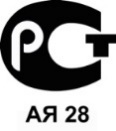 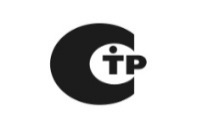 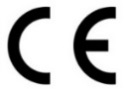 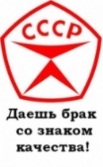 а.б.в.г.1СтандартизацияАНаука об измерениях, методах и средствах обеспечения их единства2МетрологияБПроцедура официального подтверждения соответствия объекта установленным критериям и показателям (стандарту)3СертификацияВФорма подтверждения соответствия объектов выдвинутым требованиям4АккредитацияГДеятельность, направленная на разработку и установление требований, норм, правил12341Государственный стандартАИСО 9001:20002Международный стандартБПМГ 05-943ИнструкцияВМИ 2232-2000 ГСИ4ПравилаГГОСТ Р 1.5-201212341Стандарты на продукцию (услуги)АВключает в себя классификацию, основные параметры (размеры), требования к качеству, упаковке, маркировке, транспортировке, правила эксплуатации и обязательные требования по безопасности жизни и здоровья потребителя, окружающей среды, правила утилизации2Стандарт общих технических условийБОбеспечивают полный контроль над выполнением обязательных требований к качеству продукции, определенному принятыми стандартами3Стандарты на работы (процесс)ВНормативные документы, утверждающие требования либо к определенному виду продукции (услуги), либо к группам однородной продукции (услуги)4Стандарты на методы контроля (испытания, измерения, анализа)Гнормативные документы, утверждающие нормы и правила для различных видов работ, которые проводятся на определенных стадиях жизненного цикла продукции (разработка, изготовление, потребление, хранение, транспортировка, ремонт и утилизация)12341Сертификат соответствия техническому регламентуАНазвание документа, которым завершается процесс сертификации2Декларация о соответствииБДокумент, в котором производитель удостоверяет, что поставляемая им продукция соответствует требованиям нормативных документов3Знак соответствияВОбозначение, служащее для информирования приобретателей о соответствии объекта сертификации требованиям системы добровольной сертификации или национальному стандарту4Сертификат соответствияГДокумент, в котором подтверждается соблюдение требований безопасности к продукции, попадающей под действие технических регламентов Таможенного союза12341Дисциплинарная AВзыскание материального ущерба с виновного должностного лица2АдминистративнаяБУвольнение с должности с лишением права занимать определенные должности на срок до пяти лет3МатериальнаяВНаложение штрафа на виновное должностное лицо4УголовнаяГЗамечание, выговор, увольнение12341Нервно-паралитического действияAГаллюцинации, страх, подавленность, слепота, глухота2Кожно-нарывного действияБОстрое жжение и боль во рту, горле, глазах, слезотечение, кашель3Удушающего действияВМеталлический привкус во рту, слабость головокружение, резкие судороги, паралич4Общеядовитого действияГПокраснение кожи, образование мелких пузырей, жжение5Раздражающего действияДСладковатый привкус во рту, кашель, головокружение, общая слабость6Психохимического действияЕСлюнотечение, сужение зрачков, затруднение дыхания, тошнота, рвота1234561Температура воздуха в помещенииAТермометр2Уровень влажности воздуха в помещенииБГигрометр3Освещенность рабочей зоны (световой поток)ВЛюксметр4Температуру, влажность воздуха и др. параметрыГЭлектронный термогигрометр12341Вредные AУсловия труда, при которых на работника не воздействуют опасные и вредные производственные факторы2ОпасныеБУсловия труда, при которых на работника воздействуют вредные производственные факторы, в пределах предельно-допустимых уровней3ОптимальныеВУсловия труда, при которых уровни воздействия вредных и опасных производственных факторов превышают ПДУ4ДопустимыеГУсловия труда, при которых на работника воздействуют вредные и опасные производственные факторы, которые в течение рабочего дня представляют угрозу жизни работника12341Общий трудовойАСуммарная продолжительность периодов трудовой деятельности, в течение которой уплачивались взносы в пенсионный фонд2Специальный трудовойБСуммарная продолжительность периодов трудовой деятельности независимо от её характера, перерывов в ней и условий труда3Непрерывный трудовойВПродолжительность строго определённой в законе деятельности, связанной с особенностями профессии работников и условий труда4СтраховойГПродолжительность последней работы на одном или нескольких предприятиях при условии, что период без работы не превысил установленных законом сроков12341КосвенныйАНДФЛ2ФедеральныйБНалог на землю3РегиональныйВТранспортный налог4МестныйГНДС  12341 Государственное (муниципальное) унитарное предприятиеАОсновано на личном трудовом или ином участии и объединении его членов2Производственный кооператив БИмущество является неделимым и не может быть распределено по вкладам (долям), в том числе между работниками предприятия3Общество с ограниченной ответственностью ВУчастники несут солидарную ответственность по его обязательствам своим имуществом в одинаковом для всех кратном размере стоимости их вкладов4Общество с дополнительной ответственностью ГУчастники не отвечают по обязательствам и несут риск убытков, связанных с деятельностью общества, в пределах стоимости внесенных ими вкладов 12341Профессия работникаАСовокупность знаний и навыков о характере труда, полученная на рабочем месте предприятия или учебном заведении2Специальность работникаБУровень овладения (совершенства) данными знаниями и умениями, полученный на конкретном предприятии по определенному виду профессиональной деятельности3Квалификация работникаВСовокупность узких (специальных) знаний о конкретном направлении характера труда, полученная в учебном заведении4Разряд работникаГОценка труда работника на ограниченный период времени, установленная аттестационной комиссией12341.Принцип систематичности и последовательностиАНикогда не показывайте того, чего сами хорошо не знаете, старательно готовьте наглядность к применению2. Принцип наглядностиБИзлагайте материал в системе3.Принцип научностиВОбразовательный процесс следует вести в оптимальном темпе, но так, чтобы не задерживать сильных и развивать быстроту действия у средних и слабых4.Принцип доступностиГВ методах обучения отражайте методы научного познания, развивайте мышление обучаемых, стимулируйте творческую, поисковую деятельность12341.Поощрение, наказание, соревнованиеАМетоды убеждения2.Воспитывающие ситуации, упражнения, поручения, требование, приучение, игра	БМетоды стимулирования положительного поведения3.Пример, беседа, внушение,  рассказ, лекция	ВМетоды самовоспитания4.Самоотчет, самоанализ, самооценкаГМетоды организации деятельности1234Направление воспитанияХарактеристика направления1.Физическое воспитаниеАВоспитание умений воспринимать, чувствовать и оценивать красивое2.Нравственное воспитаниеБФормирование ответственного и бережного отношения к окружающей природе3.Экологическое воспитание ВФормирование здорового образа жизни4.Эстетическое воспитаниеГВоспитание умений строить благоприятные отношения с людьми1234Тип анализаХарактеристика Характеристика 1.Дидактический  анализ АОценка конечного результата занятия путем сравнения запланированного с осуществленным с учетом успехов и продвижения обучающихся2.Методический  анализ БИзучение и оценка деятельности  педагога  и обучающихся через предметное содержание 3.Психологический  анализ ВИзучение стиля работы педагога, самочувствия  обучающихся на всех этапах  занятия, уровня понимания и сформированности учебной деятельности 4.Самоанализ ГОценка представленности  следующих категорий: цель, принципы, логика учебных материалов, логика процесса обучения, целесообразность применения средств обучения, активность  обучающихся и результативность1234ПонятияХарактеристика Характеристика 1.СоциометрияАСпособ изучения педагогических явлений2.НововведениеБМетодика для изучения межличностных отношений в коллективе 3.Метод обученияВЦеленаправленное изменение, вносящее в среду внедрения новые стабильные элементы, вследствие чего происходит переход системы из одного состояния в другое4.Метод научно-педагогического исследованияГСпособ упорядоченной взаимосвязанной деятельности педагога и обучающихся, направленной на решение задач образования12341. Педагогический такт                   АСвоеобразное мерило объективности  учителя, уровня его нравственной воспитанности2. Педагогическая справедливость                   БЧувство меры в общении, способность осуществить его контроль3.Профессиональная готовность к педагогической деятельности        ВСклонность, вырастающая   из осознания способности к педагогическому делу4. Педагогическое призвание                                  ГСовокупность профессионально обусловленных требований к учителю12341Специальная педагогикаАРазрабатывают вопросы преподавания того или иного учебного предмета2Возрастная педагогикаБИсследует основные закономерности воспитания и обучения3Частные методикиВИсследует особенности  воспитания и обучения детей с ограниченными возможностями здоровья4Общая педагогикаГИзучает особенности воспитания людей на разных этапах возрастного развития12341.РассказАСпособ изучения каких-либо явлений с помощью специального оборудования2.ОбъяснениеБМонологическое, последовательное, систематизированное, доходчивое, эмоциональное изложение учебного материала3.Лабораторная работаВПоказ педагогом и восприятие обучающимися наглядных пособий, плакатов, таблиц, картин, портретов, рисунков, схем и т.д.4.ИллюстрацииГМонологическое изложение учебного материала с разъяснением, растолкованием, доказательностью1234Функция оценки Ее характеристикаЕе характеристика1Мотивационная АВыявление причин образовательных результатов2Диагностическая БФормирование адекватной самооценки обучающегося3Воспитательная ВОпределение степени успешности обучающегося в освоении учебного материала4Информационная ГПоощрение и стимулирование учебной деятельности1234Основные понятия педагогикиОпределения понятийОпределения понятий1.СамовоспитаниеАКоличественные и качественные изменения в организме человека, происходящие во времени под воздействием различных факторов2.РазвитиеБЦеленаправленное становление человека как социальной личности3.Формирование личностиВЧеловек, как субъект отношений и сознательной деятельности, способный к самопознанию и саморазвитию4.ЛичностьГПланомерная работа человека над собой, направленная на совершенствование качеств123412341234123412341234123412341234Отрасль психологииИзучаемые особенности1Психология трудаАИзучает психологию поведения различных видов животных, стараясь понять специфику человеческой природы, устанавливая родственные связи человека с животным миром2Детская психологияБРассматривает психологические особенности трудовой деятельности человека, закономерности развития трудовых навыков3ПсихофармакологияВИзучает действие лекарственных веществ на поведение подопытных животных4ЗоопсихологияГИзучает особенности формирования и этапы развития психической деятельности в процессе взросления ребенка1234МетодикаОсобенности методики1Прогрессивные матрицы РовенаАТип эмоционального поведения2Методика АйзенкаБУровень интеллектуального развития3Методика диагностики Я. СтреляуВУровень эмоционального интеллекта4Тест ХоллаГОпределение типа темперамента1234Отрасль психологииИзучаемые особенности1Моделирование АОснован на продуманных и тщательно отобранных по валидности и надежности вопросах, по ответам на которые можно характеризовать психологические качества испытуемых2Эксперимент БПозволяет собрать данные о психологии и поведении человека посредством прямого наблюдения со стороны.3Тест - опросВДля исследования создают искусственную модель изучаемого феномена4Внешнее наблюдениеГЦеленаправленно создается искусственная ситуация, где изучаемое свойство может быть выделено, проявлено и оценено лучше всего12341Аффект АСильные, глубокие, длительные и устойчивые переживания с ярко выраженной направленностью на достижение цели.2Стресс БВыражение отрицательных эмоций и чувств в жизнедеятельности организма3Страсть ВСлабовыраженное  переживание, отличающееся нечетким осознанием причин и факторов, его вызвавших.4Настроение ГПереживание  большой силы с коротким периодом протекания, характеризующееся значительным изменением в сознании, нарушением волевого контроля12341.Л.С. ВыготскийАОсновы рефлекторной теории психики заложили работы2.Р. Декарт, И.М. СеченовБЭтот западный психолог создал первую психологическую лабораторию3.В. Вундт ВЭтот отечественный психолог занимался развитием психологии деятельности4.А.Н. Леонтьев ГЭтот психолог является автором культурно-исторической концепции психического развития123412341234561234123451234Закономерность Определение1Необратимость     АОтдельные  элементы психики развиваются в разное время2Сензитивность      БНевозможно  вернуться в исходное состояние, если что-то изменено в психике3Поэтапность      ВДля  развития каждой психической функции существуют наиболее благоприятные периоды развития4Гетерохромность    ГКаждый индивид проходит в своем развитии ряд этапов1234Название Определение       1Психологический    АПериод  времени от момента рождения до настоящего или любого другого момента исчисления       2Биологический     БХарактеризует место индивидуума в социуме        3Календарный     ВФизический  возраст, которому соответствует человек по уровню своего психического развития       4Социальный      ГВозраст, характеризующийся определенной типичной степенью анатомического и физиологического развития индивида (состояние организма, определяющееся медиками) 1234     Готовность к школеХарактеристика        1Социально-личностная      Аумение ставить цель, принимать решение        2Интеллектуальная      Б умение ограничивать порывы, контролировать эмоции         3Эмоциональная      Впринятие нового, социального положения       4Волевая      Гналичие определенного кругозора, запаса конкретных знаний, понимание понятий1234Возраст	Потребность    1А. Фрейд    АВыявил  закономерности детского развития с помощью сравнительного
патопсихологического  метода    2Х. Вернер    Б Сформулировал биогенетический закон    3Э. Геккель    В Является автором ортогенетической концепции    4А. Валлон    ГОтправная  точка исследования скрытых переживаний ребенка - его игры1234Теория Автор          1С. Выготский       АМетод лонгитюдного (лонгитюдинального) исследования ввел в возрастную психологию         2З. Фрейд.       БОпределил вершинную психологию, как область своего исследования         3А. Геззел       ВВысказал гипотезу о том, что в процессе развития ребенка сначала происходит освоение мотивационной стороны деятельности, а затем операционально-технической        4Д.Б. Эльконин       Г Большое значение в жизни взрослой личности придавал бессознательным переживаниям детства 123412341234123412341234ДистанцияНазвание1.Личная зона Аболее 3.7 метров 2.Социальная Б0 - 0.5 м   3.Общественная В0.5 – 1.2 м 4.ИнтимнаяГ1.2 – 3.7 м 1234НазваниеОписание1.ПримитивныйАОбщение основывается на неких стандартах. Это «контакт масок»2.ДеловойБВ таком контакте люди подчас перестают думать о том, как они выглядят и какие свои индивидуальные роли раскрывают перед партнёром: это не столь важно; на первом месте – дело3.ДуховныйВДля того, кто опускается до примитивного уровня в контакте, собеседник не партнёр, а предмет, нужный либо мешающий 4.СтандартизованныйГПартнёр воспринимается как носитель духовного начала, и это начало пробуждает в нас чувство, которое сродни благоговению»1234НазваниеОписание1.Мотивационное АНаправленное на извлечение выгоды от собеседника с использованием разных приемов (лесть, запугивание, «пускание пыли в глаза», обман, демонстрация доброты).2.Кондиционное БОбмен действиями, операциями, умениями, навыками3.Манипулятивное ВОбмен побуждениями, целями, интересами, мотивами, потребностями имеет своим содержанием передачу друг другу определенных побуждений, установок или готовности к действиям в определенном направлении4.Деятельностное ГОбмен психическими или физиологическими состояниями1234Вид общенияХарактеристика1.Косвенное АСвязанное с использованием специальных средств и орудий2.Непосредственное БОсуществляется через посредников, которыми могут выступать другие люди3.ПрямоеВОсуществляемое с помощью естественных органов, данных живому существу, — руки, голова, туловище, голосовые связки и т. д.4.Опосредованное ГПредполагает личные контакты и непосредственное восприятие друг другом общающихся людей в самом акте общения1234Название стиля речиНазвание стиля речиХарактеристика стиля речиХарактеристика стиля речи1Официально-деловой стиль речиАОтвлеченная обобщенность, логичность изложения информации в виде суждений и умозаключений, веских аргументаций;	безличные	предложения,сложноподчиненные предложения. Использование специальной терминологии.2Научный стиль речиБНаиболее часто проявляется в устной форме, в диалоге, спонтанно. Эмоциональная окрашенность речи, субъективная оценка, просторечия, вопросы, побудительные и восклицательные предложения.Богатая невербалика.3Публицистическийстиль речиВТочность,	компактность	изложения,	объективностьинформации, используются речевые клише и шаблоны.4Разговорно-бытовой стиль речиГИнформативность сообщения, его документальная и фактическая точность, реальные жизненные явления ифакты; их новизна. Использование приемов адресации, эмоциональность, юмор.12341234123456123451234512345ЗакономерностиЗакономерностиХарактеристики Характеристики 1.Необратимость  А. Характеризуется периодами активации и торможения роста2.Цикличность Б. Последовательность этапов развития строго определена 3.Разновременность В. Невозможность возврата к тем  особенностями строения, которые были на  предыдущем этапе развития4.Постепенность Г. Гетерохрония 1234АвторАвтор                        Учение (теория)                        Учение (теория)1.Гигиена АНаука, изучающая закономерности функционирования живых организмов, их отдельных систем, органов, тканей и клеток2.Физиология БНаука о сохранении здоровья3.Школьная гигиенаВНаука о формах и строении, происхождении и развитии человеческого организма4.Анатомия ГНаука, изучающая взаимодействие организма, ребенка с внешней средой с целью разработки на этой основе гигиенических нормативов и требований, направленных на охрану и укрепление здоровья, гармоничное развитие и совершенствование функциональных возможностей организма детей и подростков1234ОрганОрганКоличество отделов (частей)Количество отделов (частей)1.Головной мозгА62.ЧерепБ43.СердцеВ34.Зрительный анализаторГ55.Толстый кишечникД212345РефлексыРефлексыОтделы ЦНСОтделы ЦНС1.	Участок ЦНСА По  нему нервные импульсы передаются в ЦНС2.Чувствительный путь Б По  нему импульсы от ЦНС идут к рабочему органу3.Двигательный путьВ Преобразует  внешние раздражения в нервные импульсы – сигналы нервной системы4.Рецептор Г В совокупности составляют рефлекторную дугу1234СистемыСистемыОрганыОрганы1.	пищеварительнаяАсердце2.сердечно-сосудистаяБщитовидная железа3.дыхательнаяВлегкие4.эндокриннаяГжелудок123412345671234512345612345123456